MINISTÉRIO DA EDUCAÇÃO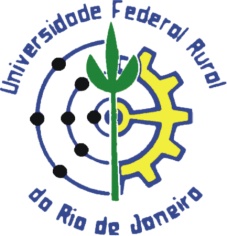 UNIVERSIDADE FEDERAL RURAL DO RIO DE JANEIROPRÓ-REITORIA DE ASSUNTOS FINANCEIROSDEPARTAMENTO DE CONTABILIDADE E FINANÇAS
FORMULÁRIO DE REQUISIÇÃO DE SENHA DO CENTRO DE CUSTO
NOME:___________________________________________________________________________________________
CPF:________._________._______-_____       SIAPE:____________________________________________________FUNÇÃO:___________________________________________E-MAIL:_____________________________________ TELEFONE:_________________________________ CELULAR:__________________________________________
NÚMERO DO CENTRO DE CUSTO:__________________________________________________________________NOME DO CENTRO DE CUSTO: ___________________________________________________________________
                                                                                                                                                                                                                                                   UFRRJ, _____, de ____________ de 2016.___________________________________________
Assinatura do RequerenteUNIVERSIDADE FEDERAL RURAL DO RIO DE JANEIROPRÓ-REITORIA DE ASSUNTOS FINANCEIROSDEPARTAMENTO DE CONTABILIDADE E FINANÇAS
FORMULÁRIO DE REQUISIÇÃO DE SENHA DO CENTRO DE CUSTO
NOME:___________________________________________________________________________________________
CPF:________._________._______-_____       SIAPE:____________________________________________________FUNÇÃO:___________________________________________E-MAIL:_____________________________________ TELEFONE:_________________________________ CELULAR:__________________________________________
NÚMERO DO CENTRO DE CUSTO:__________________________________________________________________NOME DO CENTRO DE CUSTO: ___________________________________________________________________
                                                                                                                                                                                                                                                   UFRRJ, _____, de ____________ de 2016.___________________________________________
Assinatura do Requerente